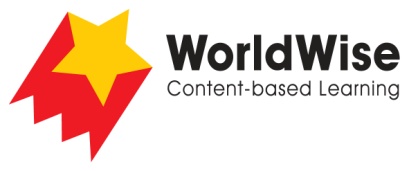 Grade 3 – Investigations							Going, Going, Gone?Part 5 – Present and share

Look over all of the information that you have gathered in your investigation. What are the most important ideas about projects to protect animals in danger of extinction? 
Make a chart showing the most important ideas.

Once completed make sure you save this fileActions to help animals in danger of extinctionActions to help animals in danger of extinctionActions to help animals in danger of extinctionActions to help animals in danger of extinctionActionsAnimal 1Animal 2Animal 3Laws to protect animal from huntingLaws to protect animal from farmingLaws to protect animal from removing forest, trees or wetlandsStopping people living or working too close to these animalsProviding important things that the animal needs such as shelter, food, breeding placesOther